Kurilenko Vadym ViktorovichExperience:Position applied for: 2nd EngineerDate of birth: 26.08.1974 (age: 43)Citizenship: UkraineResidence permit in Ukraine: NoCountry of residence: UkraineCity of residence: MariupolPermanent address: App 88, Hakhimova ave 118, MariupolContact Tel. No: +38 (062) 937-30-93 / +38 (062) 937-41-94E-Mail: professor-v@mail.ruU.S. visa: NoE.U. visa: NoUkrainian biometric international passport: Not specifiedDate available from: 08.10.2014English knowledge: GoodMinimum salary: 8000 $ per monthPositionFrom / ToVessel nameVessel typeDWTMEBHPFlagShipownerCrewing2nd Engineer31.08.2014-16.04.2014Glovis MermaidBulk Carrier55705Hyundai-MAN B&W 6S50MC-C8 (Tier II)11827BAHAMASANGLO-EASTERNAnglo-Eastern Ukraine2nd Engineer04.12.2012-08.04.2013APL DenverContainer Ship4250TEUMitsubishi MAN B&W61257GibraltarHLLUniteam2nd Engineer23.02.2012-08.07.2012APL PeruContainer Ship4200TEUHyundai SULZER49590Antigua & BarbudaHLLUniteam2nd Engineer05.05.2011-24.08.2011APL PeruContainer Ship4200 TEUHyundai SULZER49590Antigua & BarbudaHLLUniteam3rd Engineer21.08.2010-22.12.2010APL PeruContainer Ship4200 TEUHyundai SULZER49590Antigua & BarbudaHLLUniteam3rd Engineer09.10.2009-03.04.2010APL PeruContainer Ship4200 TEUHyundai SULZER49590Antigua & BarbudaHLLUniteam3rd Engineer23.11.2008-23.05.2009APL PeruContainer Ship4200 TEUHyundai SULZER49590Antigua & BarbudaHLLUniteam3rd Engineer05.10.2007-18.05.2008Norasia AtriaContainer Ship4300 TEUHyundai MAN B&W47000LiberiaDanaosDanaos3rd Engineer07.10.2006-05.05.2007APL BelgiumContainer Ship5600 TEUSamsung MAN B&W75000SingaporeDanaosDanaos3rd Engineer16.06.2005-25.12.2005Maria CBulk Carrier45000Kobe Diesel Mitsubishi12000PanamaDanaosDanaosWiper03.12.2004-15.06.2005MariaCBulk Carrier45000Kobe Diesel Mitsubishi12000PanamaDanaosDanaosWiper02.06.2003-20.03.2004Maria CBulk Carrier45000Kobe Diesel Mitsubishi12000PanamaDanaosDanaosWiper08.05.2002-07.01.2003Maria CBulk Carrier45000KOBE DIESEL Mitsubishi12000PanamaDanaosDanaos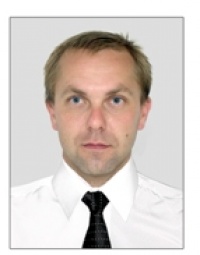 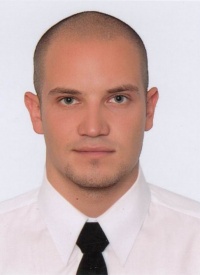 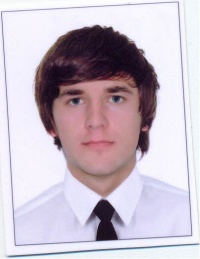 